Chrípkové prázdniny v MŠ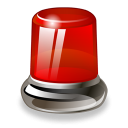 Dňa 18.2.2019Riaditeľstvo ZŠ s MŠ  Moravany nad Váhom na základe odporúčania Regionálneho úradu verejného zdravotníctva a so súhlasom zriaďovateľap r e r u š u j ez dôvodu vírusového ochorenia prevádzku materskej školyv dňoch
19.2.2019 – 22.2.2019PaedDr. Ing. František Glos, PhD.riaditeľ ZŠ s MŠ Moravany nad Váhom